A szakdolgozat tartalmi és formai követelményei a szakdolgozat beadásának, bírálatának, védésének folyamata a környezetmérnök BSc képzésenA szakdolgozat felépítése a Tanulmányi Ügyrend II. fejezetének 4. és 5. pontjával összhangban:(TÜ) II. fejezet 4 és 5. pontjának4. A szakdolgozattal/diplomamunkával szemben támasztott általános elvárások5:7. § (1) A szakdolgozatot ajánlott az alábbi tartalmi egységek szerint felépíteni.a)	Tartalomjegyzék (oldalszámozással)b)	Bevezetésc)	A megoldandó probléma megfogalmazása.d)	A probléma elemzése, a specifikáció kidolgozása.e)	Az irodalom alapján a lehetséges megközelítési módok és megoldások áttekintése és elemzése.f)	A megoldási módszer kiválasztása, a választás indoklása.g)	A részletes specifikáció leírása.h)	A tervezés során végzett munkafázisok és a tapasztalatok leírása.i)	A megvalósítás leírása.j)	A megvalósítás elemzése, alkalmazásának és továbbfejlesztési lehetőségeinek számbavétele.k)	Rövid tartalmi összefoglaló. terjedelmének meghatározása (1500-2500 karakter)l)	Idegen nyelvű tartalmi összefoglaló (angolul, németül, oroszul vagy franciául)m)	Irodalomjegyzék.(2)	A szakdolgozat terjedelme legalább 40 oldal, mely legalább 60000 karakternyi szöveget tartalmaz (szóközökkel együtt). (4)	A szakdolgozat szövegezésében gondosan ügyelni kell a magyar műszaki szaknyelv helyes használatára. Kerülni kell a felesleges rövidítéseket és a szakmai zsargon kifejezéseit. Törekedni kell a szakszerű, de olvasmányos, gördülékeny fogalmazásra. A helyesírási hibák nagymértékben rontják a dolgozat színvonalát. A szakdolgozatban szereplő rajzjelek feleljenek meg a vonatkozó hazai szabványnak.(5)	A szakdolgozatban előforduló képletek közül csak azokat szükséges számozni, amelyekre a szöveg más részeiben hivatkozás van. A számozást fejezetenként újra kell kezdeni (pl: 3.2.).5:8. § (1) A szakdolgozat önálló munka, melyhez a szakirodalom ismerete és felhasználása szükséges. Minden irodalmi hivatkozást pontosan meg kell jelölni egyértelművé téve, hogy az nem saját eredmény. Más szellemi termékével való visszaélés felismerésére és megakadályozására a konzulens, a bíráló és a záróvizsga bizottság tagjai kiemelten figyelmet fordítanak.(2)	A szó szerinti idézeteket idézőjelben, a forrásnak a szövegbe (vagy lábjegyzetbe- környezetvédelmi szakdolgozatnál kerülendő) illesztett megjelölésével kell alkalmazni, egyébként az irodalomjegyzékben szabványos formátumban kell jelezni a felhasznált forrásmunkákat.(3)	A felhasznált ábrák, képek, adatok forrását is kötelezően fel kell tüntetni.(4)	A felhasznált irodalomra való hivatkozáskor az irodalomjegyzékbeli sorszám szögletes zárójelben való feltüntetése célszerű, pl: [4.].5. A szakdolgozat elkészítésének technikai előírásai5:9. § (1) Amennyiben a belső konzulenstől kapott információ szerint a tanévben vonatkozó előírások alapján szükséges, akkor a szakdolgozatot kemény (fekete) fedélbe kell köttetni, amin az V./5. számú mellékletben meghatározottakat kell feltüntetni.(2)	    A szakdolgozat elejére be kell illeszteni az alábbi dokumentumokat:a)	Címlap (5. sz. melléklet)b)	Feladatlap (1. sz. melléklet)c)	“Hallgatói nyilatkozat” (6. sz. melléklet)d)	Titkosítási kérelem (opcionális, V/8. számú melléklet)Formai előírásokat a Kar honlapjáról letölthető Word dokumentum tartalmazza. (4)	A folyószöveg betűtípusa Times New Roman, mérete 12 pont.(5)	A fejezetcímeket arab számokkal kell számozni, melyek 14 pont méretű nagybetűs karakterekből álljanak, középre igazítva, a lap tetején elhelyezve. Az alfejezetek címei legfeljebb három szám mélységéig számozódjanak, 12 pontos félkövér karakterekkel, balra igazítva elhelyezve.(6)	Az ábrák és táblázatok kivitele lehet:a)	számítógéppel szerkesztve, szövegszerkesztő programmal a szöveg közé beillesztve, nyomtatva,b)	 számítógépi protokoll (önállóan vagy papírra ragasztva),c)	fénykép papírmásolata.(7)	Az ábrák és táblázatok szokásos elhelyezési módjai:a)	szöveg közben, nem teljes lapszélességű ábra mellett gépelt szöveggel,b)	szöveg közben, nem teljes lapszélességű ábra mellett mindkét oldalon üresen hagyott hellyel,c)	a szöveges lapok közé beiktatva, teljes lapterjedelemben,d)	a szakdolgozat végén összegyűjtve, befűzve,e)	A3-as vagy nagyobb méretű ábrák, program-protokollok és egyéb dokumentációk hajtogatva vagy elektronikus adathordozón, a hátsó borítóban kiképzett tasakban (ebben az esetben az ábra keretezve, szövegmezővel ellátva, a szövegmezőben feltüntetve a dolgozat címét, az ábra megnevezését, sorszámát, a hallgató nevét, szakdolgozatának sorszámát).(8)	Elfogadható minden olyan, a fentiektől eltérő, de a szabványokba nem ütköző, világos, esztétikus kiviteli forma, amelyet a konzulensek megfelelőnek tartanak.A szakdolgozat további tartalmi elvárásainak részletezése:TartalomjegyzékA tartalomjegyzéket automatikus hivatkozás formájában kell elkészíteni, amely az egyesfejezetek címeinek címsorokba történő szerkesztését feltételezi. Decimális rendszerben arab számokkal számozva. Bevezetés és célkitűzésekA bevezetés a téma elméleti és gyakorlati jelentőségét mutatja be, annak aktualitását, a témához való szakmai, személyes kötődést. Röviden bemutatni a problémát, amelynekmegoldására, megválaszolására konkrét célkitűzést, illetve annak eléréséhez szükséges feladatokat kell megfogalmazni. A bevezetés ne legyen túl hosszú, egy oldal terjedelem a kívánatos.Szakirodalmi áttekintésA témával összefüggő – a témához szorosan kapcsolódó – nemzetközi és hazai szakirodalom feldolgozása és bemutatása a szerző saját szavaival megfogalmazva, az irodalmi hivatkozások korrekt megjelölésével. Amennyiben a téma igényli szükséges az irodalmi feldolgozásban ismertetett eredményeket kritikailag elemezni, értékelni. Ennek ajánlott terjedelme maximum a dolgozat 25-30%-a lehet. A hivatkozás formai követelményeit külön feltüntettük a tájékoztatóban. Kerülni kell a dolgozatban a szakirodalomból történő idézést, kivétel ha az jogszabály, rendelet. Ez utóbbi esetben is javasolt a rendelet számára való hivatkozás, esetleg mellékletben történő bemutatás.Anyag és módszerA fejezet tartalmazza a téma bemutatásához, feldolgozásához alkalmazott vizsgálatokat, mérések pontos leírását, a körülményeket, feltételeket, a kutatás kapcsán alkalmazott módszereket. Terjedelme ne haladja meg az összes terjedelem 15-20%-át.Eredmények és azok értékelése A fejezet a saját vizsgálatok és elemzések eredményeit tartalmazza. Célszerű az eredmények bemutatását táblázatosan összesíteni, ábrákkal, diagramokkal szemléltetni, az értékeléshez alkalmazott matematikai-statisztikai módszereket is be kell mutatni, az eredményeket ennek tükrében megadni. Fontos, hogy az eredmények pontosan és áttekinthetően kerüljenek bemutatásra,  rögzítésre, feltüntetve az értékeléshez alkalmazott szabványokat, rendeleteket, határértékeket, stb. A fejezet lehetőleg a dolgozat terjedelmének 40-50%-át képezze.Következtetések, javaslatokA fejezet ismerteti a kapott eredmények alapján levont legfontosabb következtetéseket, amennyiben a téma igényli, javaslattételt fogalmaz meg, utalást ad a kutatás, munka továbbvitelére, új célokat és feladatokat mutat be.  Ajánlott terjedelem max. 2 oldal.ÖsszefoglalásAz összefoglalás a dolgozat lényegének tömör bemutatása, max. 2 oldal (1500-2500 karakter) terjedelemben. A célok megfogalmazásától a kapott eredményekig és azok értékeléséig vezeti végig az olvasót.  Röviden ismerteti, hogy milyen körülmények között folytak a vizsgálatok és milyen kérdésekre terjedtek ki (célkitűzések, elvégzett feladatok, alkalmazott módszerek). Ismertetni kell a fontosabb eredményeket, megállapításokat és a levont főbbkövetkeztetéseket, javaslatokat. Törekedni kell a tömör és világos megfogalmazásra. Az összefoglalás akkor tekinthető eredményesnek, ha csak azt elolvasva minden lényeges információ kiderül a dolgozatról.Az összefoglalást angol nyelven is be kell illeszteni a szakdolgozatba.KöszönetnyilvánításNem kötelező fejezet, abban az esetben szokás, ha a szakdolgozatot író relevánsnak tartja.IrodalomjegyzékAz irodalomjegyzék a dolgozat szövegkörnyezetében hivatkozott forrásokat tartalmazza, a későbbiekben ismertetett formai követelmények szerint. Külföldi szakirodalom használata legalább az összes felhasznált irodalom 30%-a legyen, törekedni kell az internetes irodalom felhasználásának csökkentésére.MellékletekItt helyezhetők el azok a nagyobb méretű táblázatok, ábrák, amelyek szövegközi elhelyezése nem megvalósítható, vagy nem célszerű. Továbbá itt helyezhetők el a kérdőíves felmérés alapjául szolgáló dokumentumok, valamint a statisztikai és matematikai számítások alaptáblái is, ha az szükséges. Egyes esetekben rövidebb szöveges dokumentumok (pl. szerződések, jogszabályi részletek) is helyet kaphatnak itt. Ennek terjedelme maximum 15 oldal lehet.                        A szakdolgozat formai előírásai A dolgozatot A/4-es méretben, 1,5 sortávolsággal, Normál margó méretekkel (2,5 cm minden oldaltól) kell elkészíteni, Times New Roman betűtípussal, 12-es betűmérettel. Az oldalakat a lap alján, középre igazítva sorszámozni szükséges, kivéve a fedőlapot és a mellékleteket.A dolgozat tartalmi és esztétikai értékét növelik a jól áttekinthető táblázatok, ábrák,grafikonok, diagramok és fényképek. Minden táblázatot, ábrát, képet címmel és sorszámmalkell ellátni úgy, hogy a táblázatok címét és számát a táblázat fölött balra igazítva, az ábrák/képek címét és számát pedig az ábra/kép alatt, középen  kell megadni (részletese lsd. később). Szövegkörnyezetben az ábrákra, képekre, diagramokra hivatkozni kell. Afizikai mennyiség mértékegységeinek jelölésénél az SI jelöléseket kell alkalmazni.Példa: 1. BEVEZETÉS1.1. Szövegkereső rendszerek 1.1.1. Asszociatív rendszerek 1.1.2. Asszociatív szótárak Minden főfejezet külön oldalon kezdődjön.Ábrák, táblázatok, képek a szakdolgozatban:Az ábrák, táblázatok, képek számozottak. Minden ábrának, táblázatnak, képnek, stb. legyen (tömör fogalmazású) címe, mely a sorszámozott ábra- és táblázatcímben jelenjen meg, de ne az ábrában kerüljön feltüntetésre.Fejezet nem kezdődhet ábrával, vagy táblázattal, hanem először szerepeljen a magyarázat/érékelés és a szövegben megtörtént ábra/táblázat hivatkozás után kerüljön beszúrásra az ábra vagy táblázat.Abban az esetben, ha a dolgozat megköveteli a képek alkalmazását, azok ábraként kerüljenek beillesztésre és meghivatkozásra. Ábrák elhelyezése és feliratozása (hivatkozása) a dolgozatban pl.: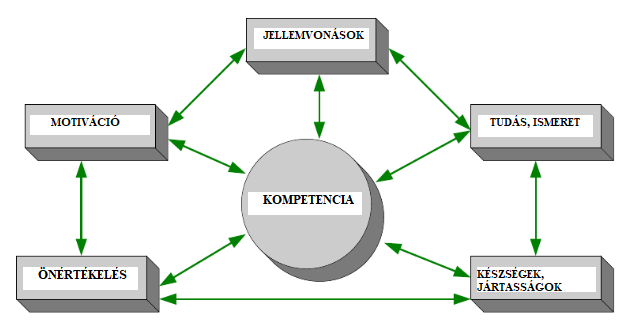 1. ábra: A kompetencia öt összetevője [1]vagy, ha saját szerkesztés, akkor a következők szerint:Az ábrák forrását pontosan szükséges megadni a szerkesztésének megfelelően:Ha az ábra eredeti formájában kerül közlésre:  1. ábra: A kompetencia öt összetevője [1]Ha az ábra a vonatkozó irodalomból átszerkesztve, de annak adatait felhasználva készült: 1. ábra: A kompetencia öt összetevője (forrás: Dyah Kusumastuti - Elisabeth Koes Soedijati (2003))Amennyiben saját adatokkal saját szerkesztés, akkor zárójelben sajátként lehet feltüntetni.Táblázat elhelyezése, feliratozása (hivatkozása) a dolgozatban pl.: 1. táblázat: Oktatási stratégiák [2]Az irodalom megadása a következőképpen történik:Szerző(k) neve ( Évszám):  Cím,  Bibliográfiai adatok.Részletezve:1. Szerzők: Vezetéknév, keresztnév/nevek kezdőbetűi. Címeket (Dr., stb.) nem adunk meg. Idegen nyelvű szerzőknél az első szerző: Családi név, vessző, kezdőbetű, a többinél kezdőbetű, nincs vessző, családi név. Példák: _Kovács Zs., Szalai J., Láng M.Ramesh, C.T., K. Gupta, X. Liu.A szerzők sorrendjét nem keverjük meg!!!2. Évszám: lehet zárójelben, vagy nincs zárójelben, utána pont, stb. Mindig, ahogy azadott publikáció kéri!  Jelen esetben tegyék zárójelbe a szerző(k) után, majd kettőspont és jön a cím.3. Cím4. Bibliográfiai adatok:- disszertáció, szakdolgozat, kutatási jelentés esetén a munka jellege (disszertáció,szakdolgozat, kutatási jelentés, egyetemi jegyzet, stb.), az intézmény, intézményszékhelye, és – lehetőség szerint – az oldalak száma. (Pl. Diplomamunka, NyME, 57old.) Jelen esetben az oldalszám megjelölése nem kötelező!- könyv esetén: kiadó, kiadó székhelye, oldalak száma amennyiben idézetként kerül a szövegbe pl.: Akadémiai Kiadó, Budapest,- újságcikkek esetén: a folyóirat címe, majd évf. (szám) pl. Faipar 52(2) - szerkesztett könyvben írt cikk esetén – változó… Javaslat: In: (XY szerk/ed.) A műcíme, kiadó, székhely, (pl.: In: (Molnár S. szerk.) FaipariKézikönyv, Faipari Tudományos Alapítvány, Sopron) - Konferencia kiadványban megjelent cikk: magyar és külföldi, ld. példa. Változó! Kiszokás írni a konferencia helyszínét és időpontját! Sokszor és sokat rövidítenek! - Internetes hivatkozás: kerülendő! Ha mégis: <>-be téve. A hivatkozás címbe sortörés elhelyezhető (a következő sort folytatólagosan kell értelmezni.) Utána a megtekintés dátuma. Pl.: <panelopoly.nyme.hu> megtekintve: 2005. dec. 8. A szakdolgozat beadásának technikai előírásaiA szakdolgozatot az aktuális előírásnak megfelelően csak elektronikus formában kell leadni; vagy nyomtatott, bekötött példány leadása is kötelező lehet.Az elkészült szakdolgozatot PDF formátumban kell elmenteni, majd feltölteni a plágium ellenőrzésre a Diplomaportál felületen: https://diploma.uni-obuda.hu/Fontos!A szakdolgozat portálra a Neptun azonosítóval és a hozzá tartozó jelszóval lehet belépni.A szakdolgozat plágiumellenőrzésének elemzése a belső konzulens részére lesz elérhető.A szakdolgozatot pdf formátumban kell feltölteni a plágiumellenőrzésre.A szakdolgozat csak egyszer lehet feltölteni, a hibás vagy rossz feltöltés nem törölhető, ebben az esetben a belső konzulensnek kell jelezni a problémát.A szakdolgozat bírálataA dolgozat benyújtását megelőzően a konzulensnek a „Feladatlapon” aláírásával kell igazolnia, hogy a szakdolgozat beadható. Ezt követően a hallgató a Diplomaportál felületre feltölti a dolgozatot ahonnan a belső konzulens továbbítja a bírálónak bírálási felkéréssel a dolgozatot bírálatra. A bírálat a Diplomaportál felületen megtalálható értékelési szempontok szerint készül el és véglegesítést követően mind a belső konzulens, mind a hallgató innen tudja letölteni legkésőbb a záróvizsga előtt 10 nappal.  Amennyiben a bírálat érdemjegye elégtelen, a szakdolgozat a záróvizsgán nem védhető, azt át kell dolgozni vagy új szakdolgozatot kell beadni, amire legkorábban a következő záróvizsgaidőszakban van lehetősége a hallgatónak.Főbb bírálati szempontokA dolgozat mennyiségi értékelése (terjedelem, mellékletek, feldolgozott irodalom mennyisége stb.).A Jelölt a feladatban kiírt témákat, kérdéseket megválaszolta-e. Van-e olyan téma vagy kérdés a feladatkiírásban melyre nem válaszolt vagy nem oldott meg (egyáltalán nem, vagy nem kielégítően), vagy esetleg milyen, eredetileg nem előírt feladatot oldott meg?A szakirodalom feldolgozásának értékelése: A szakdolgozat hazai és nemzetközi szakirodalmak önálló kutatására épül. Az adatgyűjtés alapos és körültekintő volt?A kidolgozás szakmai minőségének értékelése:A feladat megközelítése mennyire volt újszerű, hasznos vagy kreatív?A kidolgozásnál alkalmazott gondolatmenet logikus-e, elfogadható-e stb.Az alkalmazott szerkesztési, tervezési, elemzési, vizsgálati stb. módszerek helyesek-e, azokat helyesen alkalmazta-e, megfontolásai, levont következtetései helyesek-e?A dolgozat formai értékelése: külalak, ábrák, táblázatok, egyenletek, hivatkozások, nyelvhelyesség, helyesírás szempontjábólA szakdolgozat védéseA szakdolgozatot a hallgatónak a Záróvizsgán kell megvédenie a rendelkezésre álló 10 perc alatt, melyet a Bizottság elnökének és tagjainak kérdéseivel generált vita követ.   A hallgató ismerteti a dolgozat fontosabb eredményeit, amihez célszerű szemléltető eszközöket is igénybe vennie, valamint válaszol a bírálatra és a feltett kérdésekre. A dolgozat vitájának lezárása után a Bizottság a dolgozatot minősíti és a záróvizsgára javasolt érdemjegyet jegyzőkönyvben rögzíti. F-G-K-MN 1989.Nagy Sándor 1997.Báthory 2000.Egyedi kombinációTanítási-tanulási fokKomplex metodikaadott cél;módszerek;eszközök;szervezési módok;konkrét feltételekKognitív, komplex eljárás-módszerek, melyekkel a diák képes gondolkodási-megismerési műveletekre, s ezeket másproblémamegoldásban képes alkalmazniprogramozott oktatás;komputerrel segített tanítás-tanulás;oktatócsomag;mesterfokú tanítás-tanulás